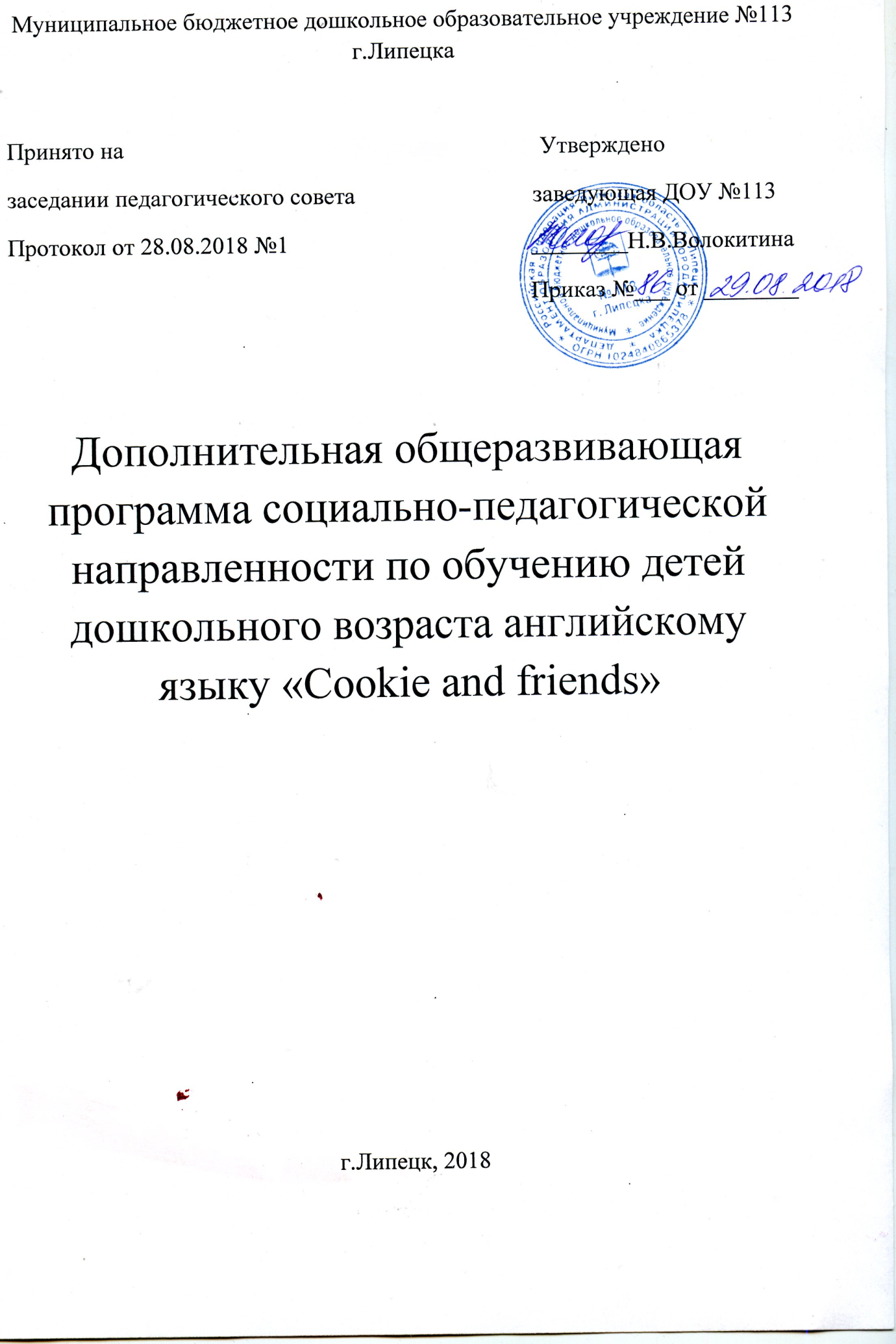 Целевой разделПояснительная запискаДополнительная образовательная программа обучения рассматривает психолого-педагогические, методические и лингвистические аспекты обучения, развития и воспитания детей среднего и старшего дошкольного возраста. Актуальность составления данной программы вытекает из потребностей современного общества в высококвалифицированных специалистах. Ввиду особенностей детской психики и усвоения языкового материала, при условии отсутствия логопедических противопоказаний рекомендуется начинать изучать иностранный язык в раннем возрасте, поскольку у ребенка формируется параллельное с родным языком накопление лексического и грамматического материала иностранного языка. Цели и задачи ПрограммыЦелью программы выступает обеспечение условий погружения в иноязычную среду для освоения детьми знаний, умений и навыков посредством изучаемых дисциплин, развитие интеллектуальных способностей, памяти, воображения, логического мышления, учебной деятельности. Цель дополнительного образования состоит в создании благоприятных условий для максимального раскрытия индивидуального и творческого потенциала детей, выявление и развитие их лингвистических и специальных способностей с целью их дальнейшего самоопределения в образовательно познавательном пространстве системы дополнительного образования. Поставленная цель программы определяет решение ряда задач: 1. разработку содержательной стороны образовательного процесса, предполагающую: - комплексный подход к развитию и обучению ребенка; - погружение ребенка в новую иноязычную среду; - гармоничное развитие личности ребенка; - развитие эмоциональной сферы; - охрана и укрепление физического и психологического здоровья ребенка; - развития познавательной сферы деятельности, а именно: мышления, памяти, воображения. 2. формирование опыта практической, познавательной, творческой деятельности. Результатом обучения и развития детей по данной программе является максимальное раскрытие их индивидуального возрастного потенциала в овладении базовым уровнем иностранного языка, выработка у них умения общаться со взрослыми и сверстниками на иностранном языке. Поставленная цель программы определяет построение образовательного процесса по определенным психолого-педагогическим принципам, учитывающим уникальность дошкольного возраста детей:  принцип развития, который подразумевает целостное развитие личности ребенка;  принцип психологической комфортности, предполагающий охрану и укрепление психологического здоровья ребенка;  принцип целостности содержательного образовательного процесса – создание у ребенка целостного представления о мире;  принцип систематичности, т. е. наличие единых линий развития и воспитания;  принцип креативности – создание условий для раскрытия творческого потенциала ребенка. Предлагаемая программа также учитывает методические принципы построения образовательного процесса при обучении иностранному языку детей среднего и старшего дошкольного возраста:  принцип учета возрастных особенностей;  принцип ролевой организации учебного материала и процесса;  принцип коммуникативной направленности - отбор лексического и грамматического материала, представляющего личную значимость для ребенка, создание ситуаций и условий, приближающих к общению в естественных и бытовых условиях;  принцип сочетания коллективных, групповых и индивидуальных форм работы;  принцип межпредметных связей в процессе обучения иностранному языку. Возрастные особенности детей старшего дошкольного возрастаВ старшем дошкольном возрасте речь детей подчиняется закономерностям непосредственного, чувственного восприятия, существенной особенностью которого является то, что малышу важно, с одной стороны, чтобы предмет, действие или явление были названы, а с другой стороны – ему пока еще неважно, какими словами они будут названы. Это позволяет педагогу вводить в русский текст иностранные слова, словосочетания, отдельные короткие фразы, грамматические структуры, производя постепенно вытеснение русских слов в текстах, играх, песенках, стихотворениях. У маленького ребенка прекрасно развита долговременная память. Он надолго запоминает то, что он учил. Но хуже развита оперативная память. Проходит время, прежде чем ребенок научится по первому требованию извлекать информацию из памяти, осмысленно употреблять языковые единицы. Ребенок способен запоминать языковой материал целыми блоками, но только тогда, когда для него это важно, красочно и эмоционально. У детей богатое воображение. Это позволяет им легко и быстро включаться в игровую ситуацию: идти в гости к клоуну, получать подарки от Санта-Клауса‚ играть в «Дочки-матери». Дети очень общительны и любят находиться в группе сверстников. Из различных видов общения у них преобладает личностное общение. Они стремятся получить себе оценку. Дети импульсивны, им трудно сдерживать себя. Они не умеют управлять своим поведением и быстро утомляются. Поэтому необходимо следить за нарастанием их утомляемости и при спадах работоспособности менять вид деятельности: провести подвижную игру, зарядку; для этого активно вводятся на занятиях ритмопластические упражнения. В силу возрастных особенностей обучать и развивать детей дошкольного возраста необходимо исключительно в игровой форме. Дети в этом возрасте не в состоянии выдержать сильные и длительно действующие однообразные раздражители. Их внимание неустойчиво, они быстро отвлекаются. Способами управления вниманием ребенка 4-6 лет являются переключение внимания, смена форм деятельности, то есть организация различного рода игр, физкультурных и музыкальных пауз.Планируемые результаты освоения ПрограммыК окончанию первого года обучения дети научатся:-	не вербально и вербально реагировать на иностранную речь педагога;-	владеть лексическим и грамматическим минимумом данного уровня;-	использовать знакомые речевые образцы на практике; ,-	задавать простейшие вопросы;-	строить мини-диалоги;-	развернуто отвечать на вопросы;-	понимать на слух короткие тексты, диалоги;-	формулировать просьбы и предложения;-считать до 15.К окончанию второго года обучения английскому языку дети научатся:задавать вопросы и составлять выводы, основываясь на ответах;использовать лексику, соответствующую заданной ситуации;навыкам аудирования — восприятия на слух элементарных текстов и диалогов;буквам английского алфавита;узнавать отдельные слова и читать простейшие выражения;участвовать в сюжетно-ролевых играх, используя кукольный театр;-         ассоциировать слова и словосочетания с	соответствующими	им  действиями, картинками и описаниями;- выражать согласие или несогласие, высказывать, принимать  или отвергать предположения.Содержательный разделОписание содержания образовательной деятельности по Программе Программа представляет собой систему обучения английскому языку в течение двух лет детей дошкольного возраста, начиная с 5 лет.Каждый день обучения состоит из комплекса мероприятий, осуществляемых воспитателем английского языка для формирования необходимых иноязычных умений и навыков. Этот комплекс включает в себя:  гимнастику на английском языке, основные занятия, игры на английском языке, обучение аудированию, просмотр коротких видеосюжетов на английском языке.Первый год обученияДанная программа составлена для детей 5-6 лет. Программа включает в себя 72 занятия в год.Продолжительность занятий: 25 минут.Содержит 6 основных разделов по темам «Цвета», «Игрушки», «Части тела»,«Одежда», «Животные», «Еда», каждый из которых включает в себя 8 уроков плюс два дополнительных урока на повторение и закрепление материала.Запланированы также 10 тематических уроков по праздникам: Деньрождения, Рождество, Пасха, День матери, Каникулы и 4 урока в начале на повторение.Структура разделаУрок 1 – Введение новой лексики с помощью карточек, постера, песни и их первичная отработка.Урок 2 – Повторение лексики и песни. Игры и задания на развитие моторных навыков.Урок 3 – История и последующие задания на тренировку лексики и развитие моторных навыков.Урок 4 – Повторение истории и отработка лексики в различных игровых заданиях.Урок 5 – Отработка лексики и развитие основных речевых умений в упражнениях.Урок 6 – Дальнейшая работа над активизацией лексики и развитием основных речевых умений.Урок 7 – Повторение изученных на предыдущих уроках песен Урок 8 – Повторение и закрепление изученного материала.Урок 9 – дополнительный урокУрок 10 - дополнительный урок Второй год обученияДанная программа рассчитана для детей 6-7 лет Программа включает в себя 72 занятия в год.Продолжительность занятий: 30 мин.Занятия проводятся по подгруппам. (10учеников)Содержит 6 основных разделов по темам «Семья», «Игрушки», «Части тела»,«Погода», «Дикие животные», «Пикник», каждый из которых включает всебя 8 уроков плюс два дополнительных урока на повторение и закрепление материала. Запланированы также 8 тематических уроков по праздникам: Хэллоуин, Рождество, Карнавал, Пасха, День отца и 4 урока в начале на повторение.Структура разделаУрок 1 – Введение новой лексики с помощью карточек, постера, песни и их первичная отработка.Урок 2 – Повторение лексики и песни. Игры и задания на развитие моторных навыков.Урок 3 – История и последующие задания на тренировку лексики и развитие моторных навыков.Урок 4 – Повторение истории и отработка лексики в различных игровых заданиях.Урок 5 – Отработка лексики и развитие основных речевых умений в упражнениях.Урок 6 – Дальнейшая работа над активизацией лексики и развитием основных речевых умений.Урок 7 – Повторение изученных на предыдущих уроках песен Урок 8 – Повторение и закрепление изученного материала.Тематическое планирование (первый год обучения)2.3.	Тематическое планирование (второй год обучения)Организационный разделКомплексная программа по обучению иностранному языку и развитию детей старшего дошкольного возраста является двухуровневой, то есть, рассчитана на 2 года обучения (сентябрь – май)  при двух занятиях в неделю продолжительностью каждого 25-30 минут в зависимости от возраста детей.Реализация программы рассчитана на 2 года: 1 год – возрастная группа детей от 5 до 6 лет; 2 год – возрастная группа детей от 6 до 7 лет; Комплексная программа по английскому языку предполагает проведение непосредственно образовательной деятельности (НОД) 2 раза в неделю в каждой возрастной группе, длительность которой определена в соответствии с требованиями СанПина – от 25 до 30 минут.Список  учебно-методической литературыVanessa Reilly and Kathryn Harper Cookie and Friends, A, B, книга для учащегося, Oxford University Press, 2005Vanessa Reilly and Kathryn Harper Cookie and Friends, A, B, книга для учителя, Oxford University Press, 2005Vanessa Reilly and Kathryn Harper Cookie and Friends, A, B, аудио CD, Oxford University Press, 2005Vanessa Reilly and Kathryn Harper Cookie and Friends, A, B, Ресурсный пакет для преподавателя  , Oxford University Press, 2005N п/пСодержаниестр.1.Целевой раздел31.1.Пояснительная записка31.2.Цели и задачи Программы31.3.Возрастные особенности детей старшего дошкольного возраста41.4.Планируемые результаты освоения Программы52.Содержательный раздел62.1.Описание содержания образовательной деятельности по Программе62.2.Тематическое планирование на первый год обучения82.3.Тематическое планирование на второй год обучения103.Организационный раздел13РазделЯзыковой материалЦелиКол-во часовСтартовый раздел  ПриветЛексикаCookie, Densel, Lulu, hello, bye-bye, cat, one, two, three, four, five, sixЯзык для использования на занятияхDuck, kangaroo, Come here! Sit down! In a circle, everyone. Listen to me. You need colours. Colour…Worksheets in your folders. Thank youПредставить героев курса: Куки, Лулу, ДензелНаучить выражениям Hello, Bye-byeНаучить цифрам 1-6Поощрять учащихся к взаимодействию в песне Numbers SongУстановить правила проведения занятийДать учащимся возможность общаться с героями курса и учителем4Раздел 1 ЦветаЛексикаRed, pink, yellow, purple, green, blueRevision (numbers 1-6)Язык для использования на занятияхhello, bye-bye, pencils, cut out, happy, zig-zag bookWhat have your got in your pouch? Turn around. What’s missing? Let’s see…Trace the balloons. Storytime for you and me. Bring me the (blue)… Point to something (red)Приучить детей к правилам, действующим на занятияхНаучить распознавать названия 6 цветов на английском языке и начать их называть.Поощрять учащихся к взаимодействию в песне Сolours SongСлушать с установкой выделения специфической информацииРазвивать навыки владения карандашом и навыки мелкой моторики, обводя, раскрашивая, сопоставляя и рисуя.Развивать навыки, предшествующие чтению, определяя последовательность в серии цветных объектов.Развивать творческие навыки, изготовляя книжку-раскладушку.10Раздел 2 ИгрушкиЛексикаBall, car, teddy, dolly, train, scooterRevision (numbers 1-6, colours)Язык для использования на занятияхhello, bye-bye, triangle, circle, square, rectangleMy name’s… Colour the toys. What is red?Can you see? I can see… Point with me. Trace the… Go an d touch the… Where’s the dolly/teddy/scooter?Узнавать  и произносить названия игрушек по-английскиПоощрять учащихся к взаимодействию в песне Toys SongСлушать песню и историю с установкой сбора информации и вычленения ее значимостиРазвивать навыки крупной моторики через движения, сопровождающие песню и историюРазвивать навыки владения карандашом и навыки мелкой моторики, обводя и раскрашиваяРазвивать внимание, находя игрушки на картинке10Раздел 3ТелоЛексикаHead, arms, tummy, fingers, legs, feetRevision (numbers 1-6, colours, toys)Язык для использования на занятияхShake, wave, pat, stamp, hand, sick, robot, thumbsCookie is sad/happy. Shake your …. Can I have …? What number is it?Узнавать и называть части тела по-английскиСлушать песню Body Song и историю для понимания и вычленения информацииРазвивать навыки крупной моторики через движения, сопровождающие песню и историюРазвивать навыки владения карандашом и навыки мелкой моторики, сопоставляя, обводя и рисуя10Раздел 4ОдеждаЛексикаT-shirt, trousers, socks, shoes, jacket, hatRevision (numbers 1-6, colours, toys, body)Язык для использования на занятияхWhat colour is/are the…? Pass the bag, everyone. Take off/put on your shoes/jacket. What have you got inyour pouch?Узнавать и называть предметы одежды на английском языкеПовторить названия частей телаПовторить названия цветов и цифры 1-6Развивать навыки крупной моторики через движения, сопровождающие песню Clothes Song и историю.Развивать навыки наблюдения через выполнение заданий на сопоставление10Раздел 5Домашние животныеЛексикаBird, spider, fish, turtle, rabbit, elephantRevision (numbers 1-6, colours, body)Язык для использования на занятияхMove your arms. Do you like…? Yes, I do/No, I don’t. Can I have a …?Узнавать и называть домашних животных по-английскиПовторить названия цветов и цифры 1-6Развивать навыки мелкой моторикиРазвивать навыки крупной моторики через движения, сопровождающие песню Pets Song и историю.10Раздел 6 ЕдаЛексикаChocolate, ice-cream, cake, apples, fish, bananasRevision (numbers 1-6,toys, colours, clothes, animals)Язык для использования на занятияхPass the bag, everyone. I like… I don’t like…Узнавать и называть 6 видов еды по-английскиСлушать рифмовку Food Chant для выделения информации и поиска пропущенных фрагментовРазвивать навыки мелкой моторикиРазвивать навыки крупной моторики через движения, сопровождающие песню и историю.Развивать навыки наблюдения через поиск пропущенных фрагментов, сопоставления объектов одной категории10ПраздникиДни рожденияЛексикаHappy birthdayRevision (numbers 1-6, colours,)Язык для использования назанятияхHat, socks, shoes, T-shirt, ball, teddy, candles, cakeВыучить песню для празднования Дней рожденияНазывать свой возрастСлушать с установкой выделения информации2РождествоЛексикаChristmas tree, presentRevision (numbers 1-6, colours,)Язык для использования на занятияхPass the Christmas cardУзнать о истории празднования Рождества в другой культуреВыучить Рождественскую песнюСделать Рождественскую открытку2ПасхаЛексикаEaster bunny, Easter eggsRevision (colours)Узнать о Пасхальном кролике и спеть Пасхальную песню2День материЛексикаHappy Mother’s dayRevision (numbers 1-6)Выучить песню для мамыСделать подарок мамеУлучшить навыки мелкой моторики, раскрашивая и вырезая1КаникулыЛексикаShorts, swimsuit, bag, fat, pat, flop, hop, hands, ears, runПовторить необходимую лексику и узнать новые слова, относящиеся к летуВыучить рифмовку об укладывании нужных вещей в сумку для каникулПрослушать рифмовку для выделения информации об одежде и игрушках на каникулах1РазделЯзыковой материалЦелиКол-во часовСтартовый раздел Hello againЛексикаIn, on, under, behindRevision (hello, bye-bye, cat, duck, kangaroo, numbers 1-6, colours)Язык для использования на занятияхWhat have you got in your pouch?Where’s …? Tree, pond, doorHere I amFold the puppetGlue, scissors, spinnerSit down. Listen to meWorksheets in your folders. Thank youСнова представить героев курса: Куки, Лулу, ДензелИспользовать приветствия Hello, Bye-byeВвести Where, In, on, under, behindПовторить цифры 1-6 и цветаПоощрять учащихся к взаимодействию в песне Densel’s SongУстановить правила проведения занятийДать учащимся возможность общаться с героями курса и учителем4Раздел 1 СемьяЛексикаBaby, mummy, daddy, sister, brother, familyRevision (hello, bye-bye, numbers 1-6, colours)Язык для использования на занятияхStand up…In a circle…Stop! Can you see…? Point to… Go and touch… Listen to me…Count and write the numbers.Worksheets in your folders. Cut up…Draw… Cut up the cards. Shake, wave, part, stamp. What’s my/your favourite colour? Happy, sad, angry, surprised, frightenedНаучить распознавать названия членов семьи на английском языке и начать их называть.Повторить цифры 1-6 и цветаПоощрять учащихся к взаимодействию в песне Family SongСлушать с установкой выделения специфической информацииРазвивать навыки владения карандашом и навыки мелкой моторики через написание цифр, вырезание, рисование, сопоставление и раскрашиваниеРазвивать творческие навыки, изготовляя игровые карточки.Считать членов семьиРаспознать, что отсутствует на картинке и нарисовать.10Раздел 2Шумные игрушкиЛексикаDrum, boat, robot, phone, trumpetRevision (In, on, under, behind,numbers 1-6, colours, family, toys)Язык для использования на занятияхCircle the toys. Match the toys. Where’s…? Can you see? Stop that noise! Give me…, please! Circle what is different. Walk like a… Play.. Be a … Pick up… It’s for you!  What’s this? Trace… Cut up the cards. Draw and colour. Cut out…Happy, sad, angry, surprised, frightenedУзнавать  и называть шумные игрушки по-английскиПовторить названия игрушек из первого уровняПоощрять учащихся к взаимодействию в песне Noisy Toys SongСлушать песню и историю с установкой сбора информации и вычленения ее значимостиРазвивать навыки крупной моторики через движения, сопровождающие песню и историюРазвивать навыки владения карандашом и навыки мелкой моторики через написание цифр, вырезание, рисование, сопоставление и раскрашиваниеРазвивать внимание, находя разницу между двумя картинками, указывать отсутствующий объект и классифицировать объекты одной категории10Раздел 3ЛицоЛексикаHair, ears, eyes, nose, mouth, faceRevision (numbers 1-6, colours, toys, body)Язык для использования на занятияхTouch your eyes/noseComb your hair and wash your face. Open your mouth and close your eyes. Cut up the cards. What colour is/are…? A + colour + part of face. What can you see through Cookie’s window? Point to…Circle… Draw your face. Shake your head. Wave your arms/fingers. Pat your tummy/legs. Stamp your feet. Sit down.Happy, sad, angry, surprised, frightenedУзнавать и называть части лица по-английскиПовторить названия частей телаПоощрять учащихся к взаимодействию в песне Face SongСлушать песню и историю с установкой понимания и вычленения информацииРазвивать навыки крупной моторики через движения, сопровождающие песню и историюРазвивать навыки владения карандашом и навыки мелкой моторики через написание цифр, вырезание, рисование, сопоставление и раскрашиваниеВыделять нужную информацию при прослушивании, раскладывать карточки по порядку, раскрашивать картинкуРазвивать внимание, находя разницу между двумя картинками, раскрашивая по цифрам и классифицировать объекты одной категории10Раздел 4ПогодаЛексикаHot, cold, windy, sunny, rainy, umbrellaRevision (clothes, colours, body)Язык для использования на занятияхWhat do we do when the weather is…?Today it’s sunnyPut on…Finish your worksheetCount and writeMatch the clothesYou need glue/pencils. Happy, sad, angry, surprised, frightenedУзнавать и называть слова по теме «Погода» на английском языкеПовторить названия частей тела и одеждыПовторить названия цветов и цифры 1-6Развивать навыки владения карандашом и навыки мелкой моторики через написание цифр, вырезание, рисование, сопоставление и раскрашиваниеРазвивать навыки крупной моторики через движения, сопровождающие песню Weather Song и историю.Развивать навыки наблюдения через выполнение заданий на сопоставление, узнавание предметов одежды из истории, классифицировать объекты одной категории10Раздел 5Животные джунглейЛексикаSnake, parrot, monkey, tiger, crocodile, lionRevision (numbers 1-6, colours, body, animals from level 1)Язык для использования на занятияхMove your arms. Open your mouth. Go like this… Do you like…? Yes, I do/No, I don’t.Match.. I can see a … Point with me.Bring me. Draw your favourite animal. Colour your animals.Happy, sad, angry, surprised, frightenedУзнавать и называть диких животных по-английскиПовторить названия домашних животных и предлоги местаРазвивать навыки мелкой моторикиРазвивать навыки крупной моторики через движения, сопровождающие песню Jungle Animals Song и историю.Развивать навыки владения карандашом и навыки мелкой моторики через написание цифр, вырезание, рисование, сопоставление и раскрашиваниеРазвивать навыки наблюдения через сопоставление картинки и ее силуэта, узнавать объект по небольшому его фрагменту и классифицировать объекты одной категории10Раздел 6 ПикникЛексикаMelon, cherries, chicken, sandwiches, yoghurt, milkshake, Yum!Yum!Revision (numbers 1-6,toys, colours, clothes, animals, toys, food from level 1)Язык для использования на занятияхWhat have you got in your pouch?Come and circle the… Listen and circle. I like… I don’t like… Match the foodWhat’s + (colour)? Can you see? I can see a… Colour the food. You need colours/pencils. Find and number. Draw a picnic. Bring me/Give me…Happy, sad, angry, surprisedУзнавать и называть 6 видов еды по-английскиПовторить названия еды из уровня AСлушать песню Picnic Song для выделения информации и поиска пропущенных фрагментовРазвивать навыки мелкой моторикиРазвивать навыки крупной моторики через движения, сопровождающие песню и историю.Развивать навыки наблюдения через узнавание названий еды из песни и истории, сопоставления объектов одной категории, установление последовательности10ПраздникиХеллоуинЛексикаPumpkin, happy, sad, big, small, Happy HalloweenЯзык для использования на занятияхMatch the pumpkins. Colour the pumpkin orange, Cut out the pumpkin mask.Выучить песню для празднования ХеллоуинаУзнать о культурном явлении, отмечаемом англо-говорящими детьмиИспользовать голос для выражения понятий happy, sad, big, small2РождествоЛексикаFather Christmas, card, Happy ChristmasRevision (Christmas tree, clothes)Язык для использования на занятияхWrite your nameDecorate the cardListen and point/colourУзнать о Рождестве в другой культуреВыучить Рождественскую песнюСделать Рождественскую открытку2КарнавалЯзык для использования на занятияхWrite your nameDecorate the cardListen and point/colourУзнать о праздновании карнавала детьми в Испании и других странахСделать карнавальную маску1ПасхаЛексикаEaster Bunny, Easter eggsRevision (colours, fat, pat, flop, hop, hands, ears, run)Язык для использования на занятияхColour the Easter eggsFinish the Easter eggПознакомиться с Пасхальным кроликомВыучить пасхальную песнюУзнать, как празднуют Пасху английские дети2День отцаЛексикаHappy Father’s dayRevision (family)Язык для использования на занятияхIt’s Father’s dayWhere’s Daddy?Выучить песню для папыСделать открытку папеУлучшить навыки мелкой моторики, раскрашивая и вырезая1